Publicado en Gijón el 11/07/2019 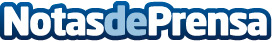 La liga Herbalife 3x3 series de baloncesto llega a GijónTras su exitoso paso por la Plaza del Cardenal Belluga de Murcia, la primera Liga Profesional Herbalife 3x3Series de Baloncesto ahora conquista Gijón los días 12 y 13 de julioDatos de contacto:José Domingo Guariglia917818090Nota de prensa publicada en: https://www.notasdeprensa.es/la-liga-herbalife-3x3-series-de-baloncesto Categorias: Básquet Asturias http://www.notasdeprensa.es